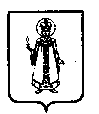 Муниципальный Совет Слободского сельского поселения Угличского муниципального района Ярославской областиР Е Ш Е Н И Еот  14.07. 2016          № 16 О порядке и условиях приватизациимуниципального имущества Слободского сельского поселения В соответствии с Федеральным законом от 21.12.2001  № 178-ФЗ «О приватизации государственного и муниципального имущества», постановлением Правительства Российской Федерации от 12.08.2002  № 585 «Об утверждении положения об организации продажи государственного или муниципального имущества на аукционе и положения об организации продажи находящихся в государственной или муниципальной собственности акций открытых акционерных обществ на специализированном аукционе», решениями Муниципального Совета Слободского сельского поселения          от 25.01.2008 №9 «Об утверждении Положения о приватизации муниципального имущества, находящегося в собственности Слободского сельского поселения», от 14.07.2016 №15 «Об утверждении Прогнозного плана (программы) приватизации муниципального имущества Слободского сельского поселения  на 2016 год, Уставом Слободского сельского  поселения, Муниципальный Совет Слободского сельского поселения третьего созыва Р Е Ш И Л:Приватизировать находящееся в собственности Слободского сельского поселения муниципальное имущество – Автомобиль ГАЗ – 31105, 2006 года выпуска, цвет: буран, идентификационный номер (VIN) X9631105071360884,  путем продажи на аукционе с открытой формой подачи предложений о цене.Установить:2.1. Начальную цену продажи муниципального имущества, равную рыночной стоимости и определенной независимым оценщиком, в размере  24000(Двадцать четыре тысячи) рублей с учетом НДС; определить шаг аукциона – 1 % от начальной цены продажи, т.е.  240 (двести сорок) рублей.2.2. Что оплата муниципального имущества производится в течение 30 дней с момента подписания договора купли-продажи.3. Рекомендовать Администрации Слободского сельского поселения осуществить продажу имущества, указанного в пункте 1 настоящего решения. 4. Контроль за исполнением настоящего решения возложить на постоянную комиссию Муниципального Совета Слободского сельского поселения по бюджету, налогам и финансам.5.  Опубликовать настоящее решение в «Информационном вестнике Слободского сельского поселения» и разместить на официальном сайте Администрации Слободского сельского поселения.     6. Решение вступает в силу после официального опубликования.Глава Слободского сельского поселения                           Н.П.Смирнова